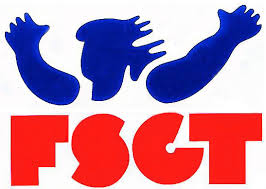 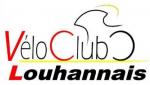 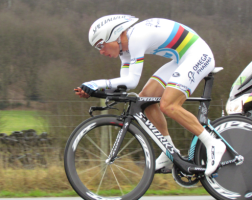 DIMANCHE 29 SEPTEMBRE 2019LOUHANS  CHATEAURENAUDCHAMPIONNAT DÉPARTEMENTALContre la Montre par Équipes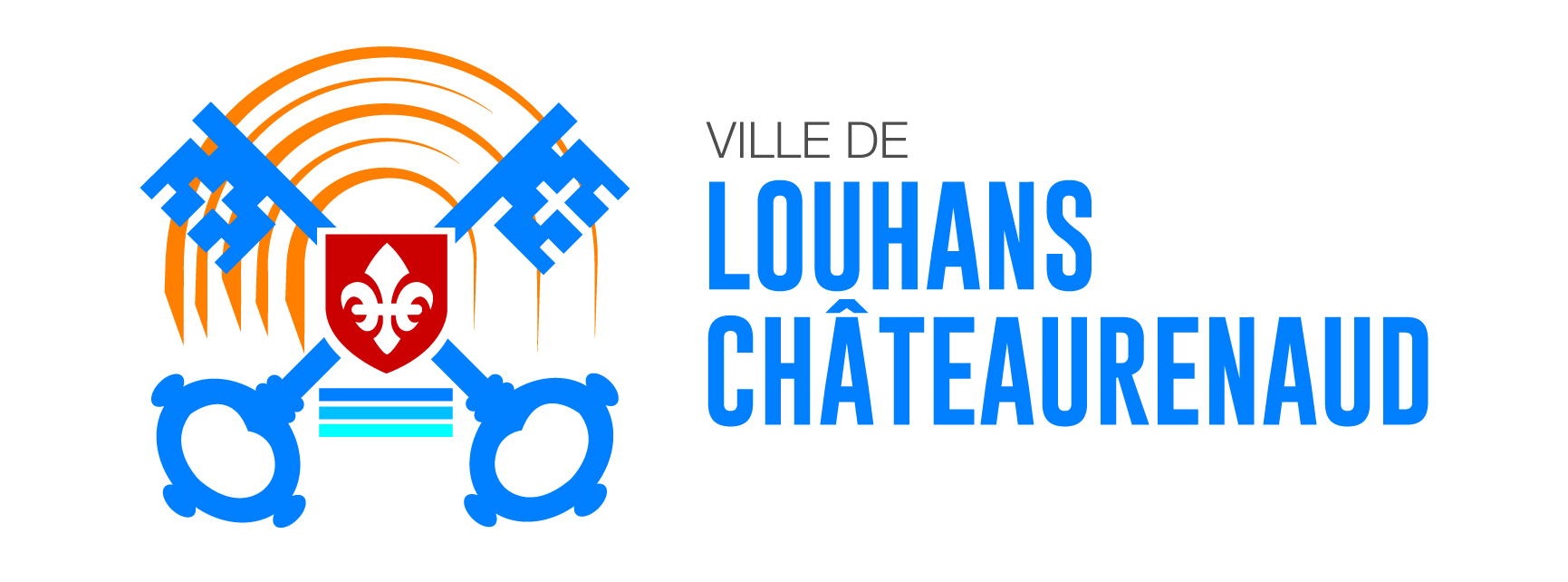 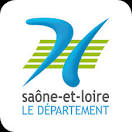 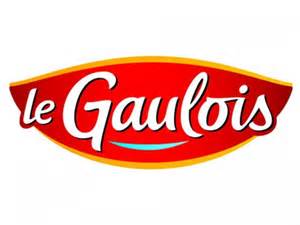 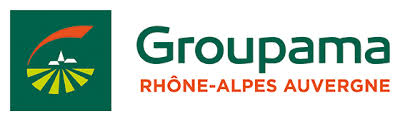 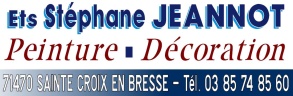 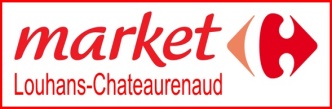 Avec la participation des Artisans et des Commerçants de LOUHANS CHATEAURENAUD                                     	  CHAMPIONNAT DÉPARTEMENTAL F S G TContre la Montre par équipesHommes	4 participants		Féminines	     3 participantesCircuit		21,800 km		LouhansDépart		Rue de Beaufort (parking M D A)D 21, Blaine, Saint Martin du Mont D 21, Sagy D 21, D 135, Lieu-dit « Le Véage », Les Bullets D 135, Lieu-dit « Les Gallands », D 972, Lieu-dit « Les Vaux », D 972, Lieu-dit « Barbier des Bois », D 996, Rue Ferdinand Point.  Arrivée		Rue Ferdinand Point.  Dossards			Salle « Parking M D A », Rue de Beaufort à partir de 13 h.				A retirer par équipe complète avec présentation des licences.Voiture suiveuse		Autorisée à suivre à 15 m derrière. En cas de dépannage, celui s’effectue à droite de la chaussée. 								(une seule voiture par équipe)Départ				Rue de Beaufort (parking M D A) - 1er départ 	14 h 00Arrivée			Avenue Ferdinand Point (1ère rue après le parking Market) Contrôles	Ces contrôles seront effectués sur le circuit. La mise hors course sera automatique pour les équipes qui profiteront du sillage d’une équipe qui double ou à l’abri derrière une voiture.	Il en sera de même pour les coureurs ne restant pas sur la voie de droite de la chaussée, même dans les virages.Engagements	La date limite des engagements est fixée au Lundi 23 Septembre 2019, uniquement sur le bulletin ci-joint. Les engagements seront validés à réception du règlement.Aucun engagement ne sera accepté par mail ou sur placeRenseignements au 			07 70 74 79 99				Le bulletin est à adresser à	OUDOT  Olivier									531, Hameau La Foyat								71580		LE FAY								Tarif d’engagement par équipe		FSGT			Équipe masculine	14,00 €		Équipe féminine	F	10,50 €			Équipe mixte		14,00 €					Autre Fédération	Équipe masculine	32,00 €		Équipe féminine	F	24,00 €							Équipe mixte		32,00 €		Horaire départ		Les horaire de départ seront visibles sur le site du Vélo Club Louhannais, Jeudi 26 Septembre 2017 à 14 h			www.veloclublouhannais.comou site FSGT 71Résultats Récompenses		18 H	Salle « Gymnase Lycée Enseignement Agricole Privé600 Avenue Ferdinand Point à LouhansVin d’honneur à la suite de la  proclamation des résultats	  CHAMPIONNAT DÉPARTEMENTAL F S G TContre la Montre par équipesHommes                Féminines4 participants           3 participantesLe règlement est celui élaboré par la commission cycliste F S G T de Saône et LoireLes points suivants sont attribués à chaque participantCatégorie	1			1 point				Catégorie 	2			2 pointsCatégorie 	3			3 points			Catégorie 	4			4 pointsCyclo de 16 à 49 ans			4 points			Cyclo de 15 ans			5 pointsCatégorie 	5			5 points			Cyclo de 50 à 59 ans			5 points	Catégorie 	6			6 points			Cyclo de 60 ans et plus		6 pointsCatégorie Féminines			7 pointsL’addition des points des 4 coureurs détermine leur catégorie de classementCatégorie	1		4 à 6 points				Catégorie 	2		7 à 10 points			Catégorie 	3		11 à 14 points				Catégorie 	4		15 à 18 points					Catégorie 	5		19 à 22 points						Catégorie 	6		23 points et plus							Catégorie Féminines		  3 fémininesLe temps est pris sur le 4ème équipier ou sur la 3ème féminineCette épreuve contre la montre par équipe de 4 coureurs est ouverte aux autres fédérationset aux non licenciés avec un classement séparé.Les équipes composées de coureurs de différents clubs ou d’autres fédérations que FSGT 71ne pourront prétendre aux titres et se verront attribués un classement séparé,un masculin et un féminin.Circuit		21,800 km		Louhans ChateaurenaudDépart		Rue de Beaufort (parking M D A)D 21, Blaine, Saint Martin du Mont D 21, Sagy D 21, D 135, Lieu-dit « Le Véage », Les Bullets D 135, Lieu-dit « Les Gallands », D 972, Lieu-dit « Les Vaux »,D 972, Lieu-dit « Barbier des Bois », D 996, Avenue Ferdinand Point.  Arrivée	Avenue Ferdinand Point L’équipe de licenciés FSGT prétendant au titre « Championne de Saône et Loire FSGT » doit fournir la liste des 3 courses prévue dans le règlement. (date et lieu)Les personnes non licenciés devront fournir un certificat médical de non contre-indicationà la pratique du sport cyclisme en compétition.ANIMATION ECOLE DE VELO :  		14 H 30	     JEUX D’ADRESSE		17 H	SPRIMT           CHAMPIONNAT DÉPARTEMENTAL F S G TContre la Montre par équipesHommes                Féminines4 participants           3 participantesBULLETIN D’ENGAGEMENT                                                DIMANCHE 29 SEPTEMBRE 2019CLUB :	__________________________________ Ci-joint la somme de :FSGT14 €	x	 ___	 équipe(s) masculine	=	___,___ €	10,50 €	x	 ___	 équipe(s) féminine	=	___,___ €Autre fédération    								Total :    ____,___  €32 €	x	 ___	 équipe(s) masculine	=	___,___ €	24 €	x	 ___	 équipe(s) féminine	=	___,___ €		Banque	N° de chèqueNomPrénomCatégorieN° licenceFédérationPoints1234123412341234123123